Acetil-L-karnitinasAtliekant klinikinius tyrimus buvo sukaupta ne mažai informacijos apie acetil-L-karnitino (ALK) naudą pacientams turintiems  kognityvinių funkcijų sutrikimus. ALK  vartojimo kursas buvo 3-12 mėnesių po 1,5-2,0 gramų per parą medžiagos. Tyrimo metu  pastebėtas patologinio proceso progresavimo sumažėjimas arba kai kuriais atvejais dalinis sutrikusių funkcijų atstatymas.  ALK tai gamtinis mažamolekulinis junginys, kuris apsaugo neuronų  mitochondrijas nuo laisvųjų radikalų poveikio. Taip pat stimuliuoja acetilcholino sintezę iš cholino, kuris randamas žinduolių smegenyse. Nustatyta, kad ALK turi įtakos smegenų veiklai, gerindamas atmintį, nuotaikai ir pažinimo funkcijai, palaiko normalią imuninės sistemos veiklą, sumažina lipofuscino  (graik. lipofuscinum)(„senėjimo“ pigmentas) formavimąsi ląstelėse. ALK sustiprina serotonino veikimą, taip pat apsaugo smegenų ląsteles nuo gliutamato  neurotoksinio poveikio. Pastebėta, kad ALK vartojimas gali atidėti sunkios demencijos (smegenų veiklos sutrikimas) pradžią. Todėl didelis dėmesys  skiriamas ALK vartojimui pacientams su lengvos formos kognityviniais sutrikimais, siekiant išvengti demencijos vystymąsi.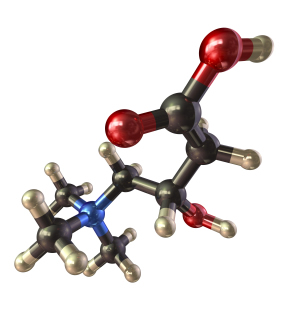 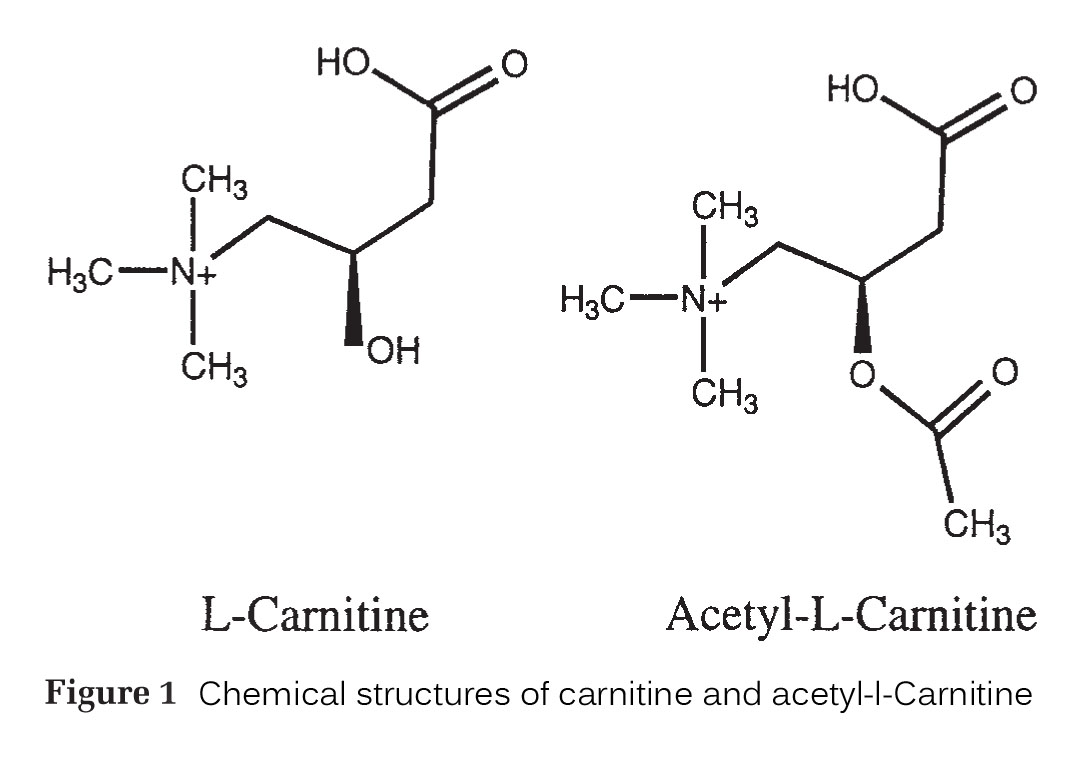 